PONEDJELJAK, 23.03.2020.

PRIRODA

Dragi moji, nakon što smo proučili i utvrdili koji životni uvjeti vladaju u vodi moramo se malo pozabaviti prilagodbama koje moraju imati živa bića da bi preživjela u vodi.Otvorite Mozabook na tabletu i udzbenik iz Prirode na str. 36., 37. Pročitajte odlomak Disanje u vodi
i pogledajte 3D prikaz kako ribe dišu na 36.str. Proučite kako voda/more ulazi kroz usta i izlazi kroz škrge.
Izuzetci su dupin i kit koji moraju povremeno izaći na površinu udahnuti kisik jer oni nisu ribe nego sisavci.

Kad si to odradio/la pročitaj u udžbeniku na str.37. Kretanje u vodi, pogledaj 3D filmić koji prikazuje kako se ribe kreću u vodi te što im pomaže u podizanju i spuštanju tijela (plivaći mjehur, oblik tijela, peraje).
Zatim na 38.str.u udžbeniku pročitaj kako se kreću u vodi životinje koje nemaju peraje, kakve su njihove prilagodbe za život u vodi (npr. Plivaće kožice). Pogledaj 3D animaciju i video o patki gluhari.

Utvrdi zašto je lakše plivati u moru nego u kopnenim vodama. (Sjeti se što smo pričali u kojoj vrsti vode ima više otopljenih tvari, koja je gušća, zašto kit ne može živjeti na kopnu) Odgovore ćeš pronaći u zadnjem odlomku na str.37.

Zatim na 39.str. U odlomku pronađi zašto je veći pritisak u dubini. Pogledaj 3D video o ribi grdobini koja živi na morskom dnu.

Kad si sav sadržaj koji je gore naveden proučio/la prepiši dolje navedeni plan ploče:


                                           PRILAGODBE ŽIVIH BIĆA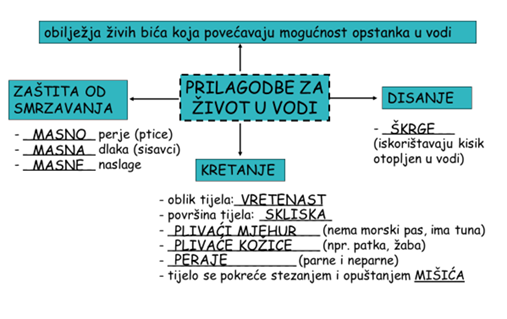 Nakon toga riješi u RB. Str.31. zadatak 2.

Za domaću zadaću kod kuće napravite pokus iz RB. Str.28.1.zadatak Tajna vretenastog tijela vodenih životinja
(potrebna vam je posuda s vodom, manji karton, nije potrebno da bude točno određenih dimenzija
kao što piše, može biti otprilike, prati upute i riješi zadatake uz taj pokus u RB.) Pokus morate odraditi do idućeg ponedjeljka.

 Nakon toga riješite na sljedećem linku sljedeću Izlaznu karticu s tri pitanja. Riješi karticu do 20h večeras.

https://forms.office.com/Pages/ResponsePage.aspx?id=FvJamzTGgEurAgyaPQKQkSPRh9MIQFNCvWeSYJhoabpUNUlCNUdMSExNUkdUT0dKOFgwQlFCSVFEMS4u